Erfolgreiche Teilnahme am Solar-Autorennen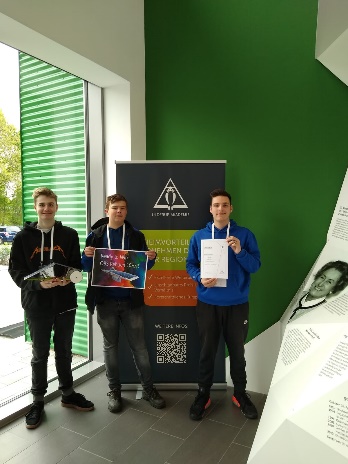 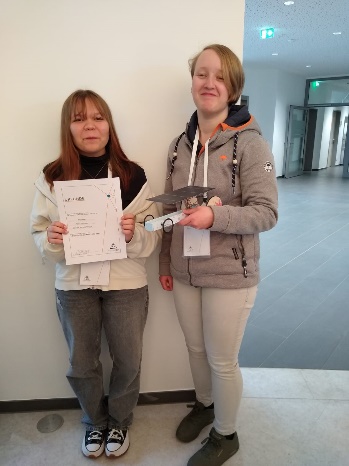 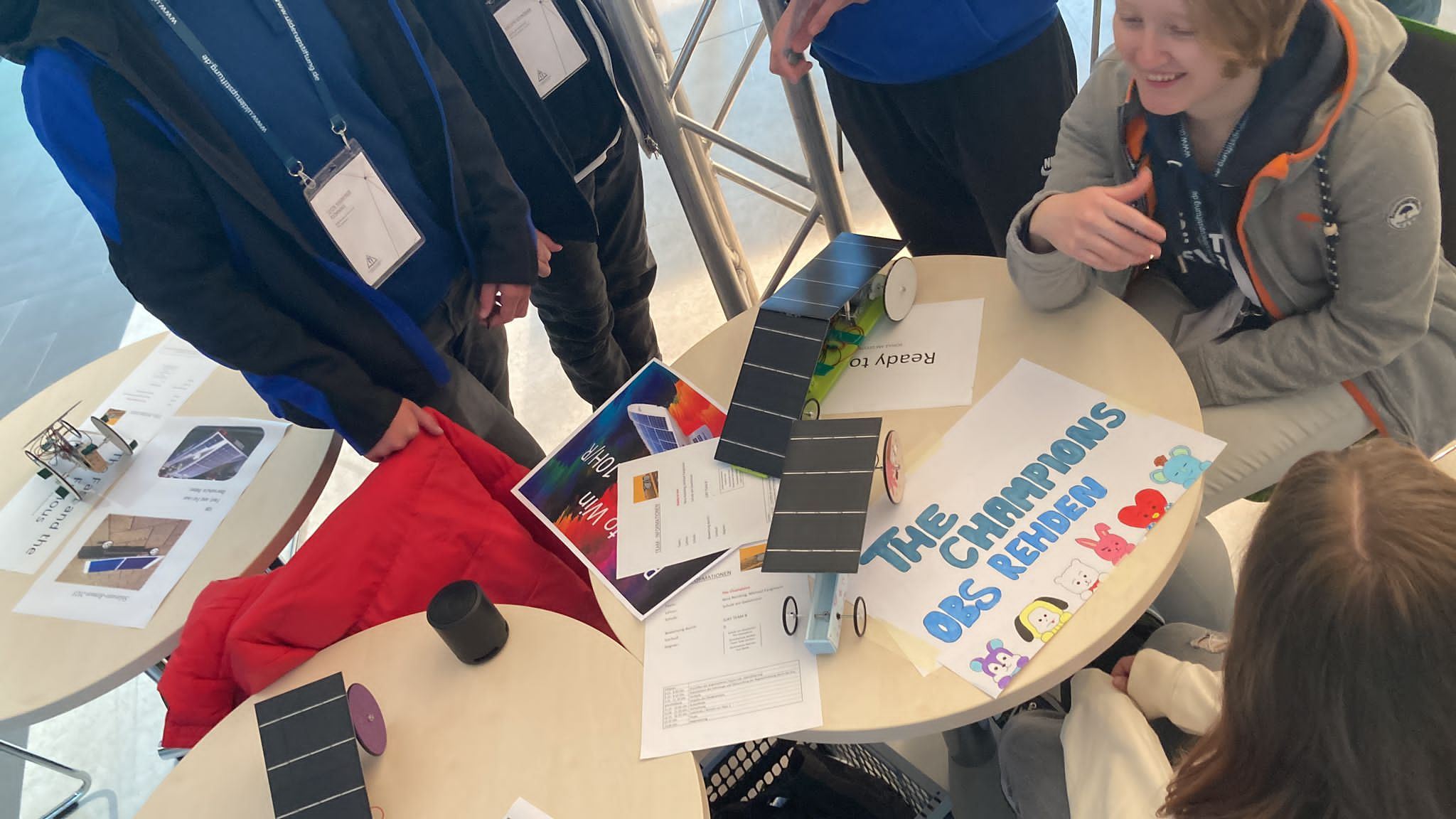 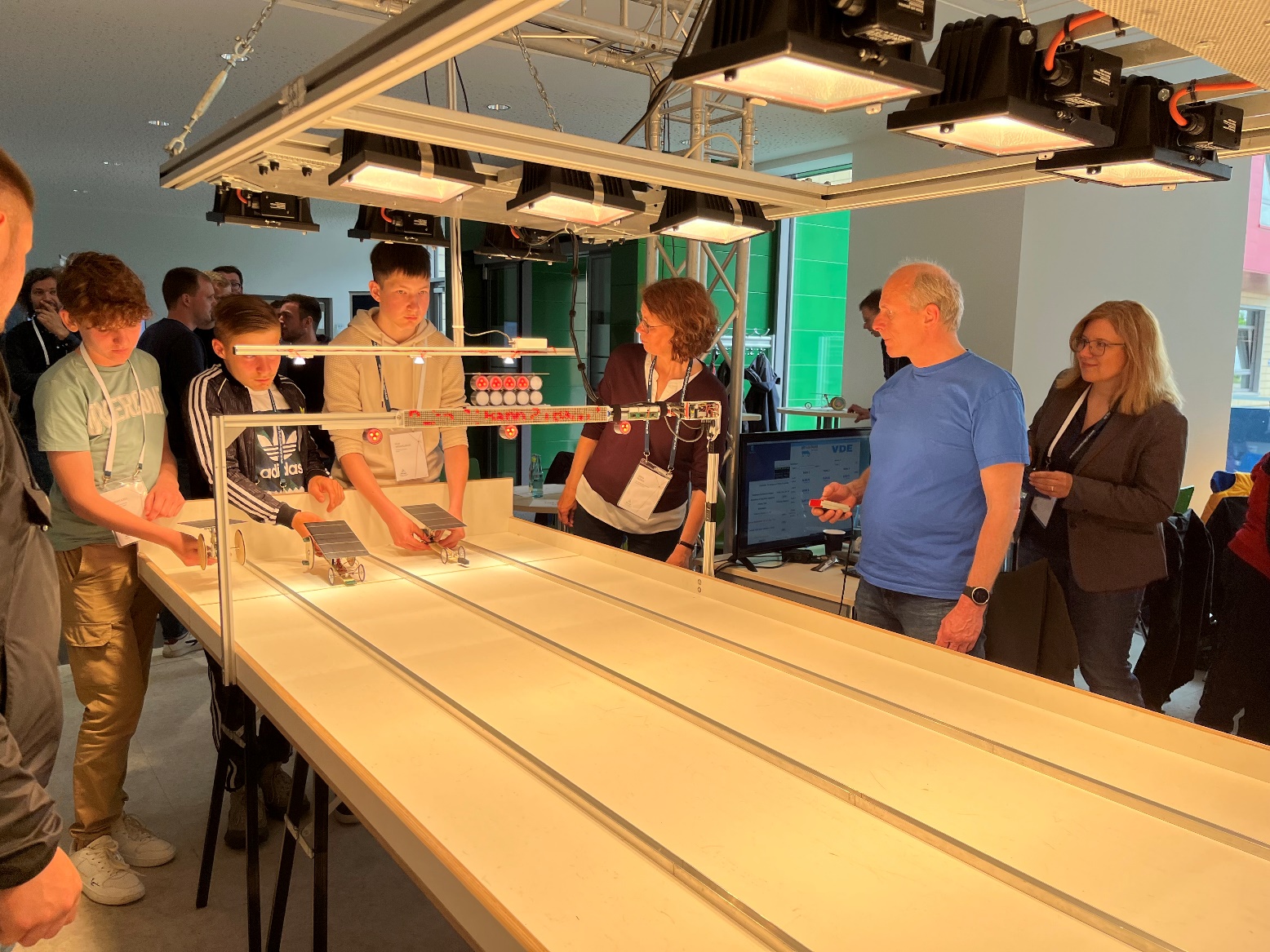 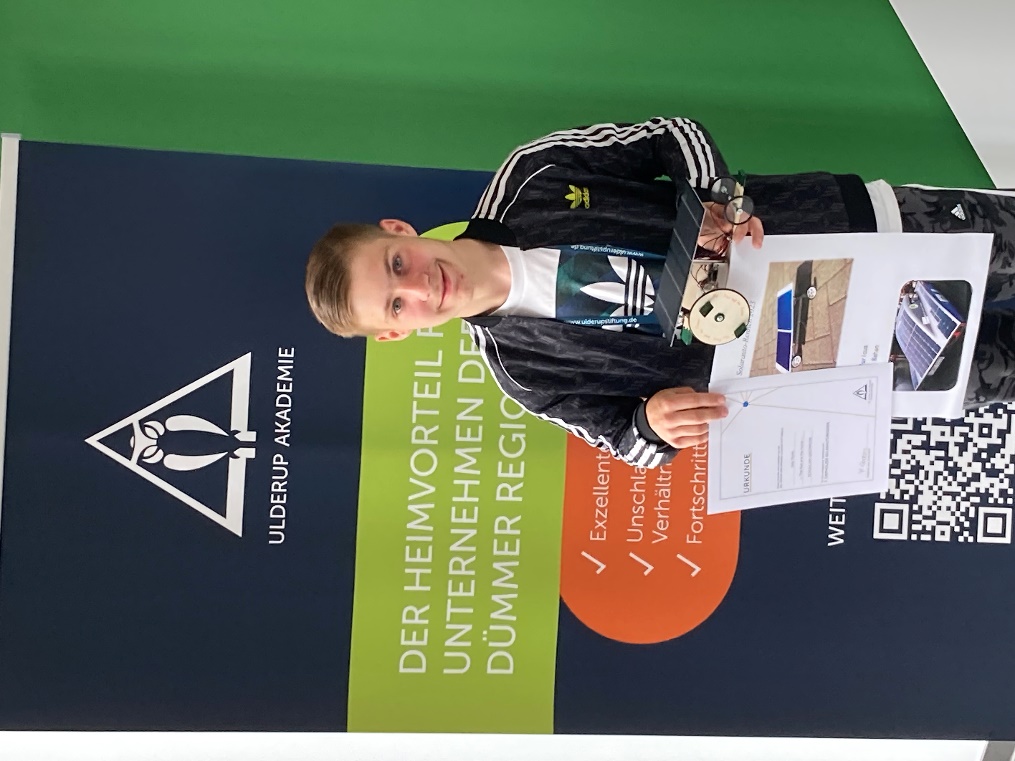 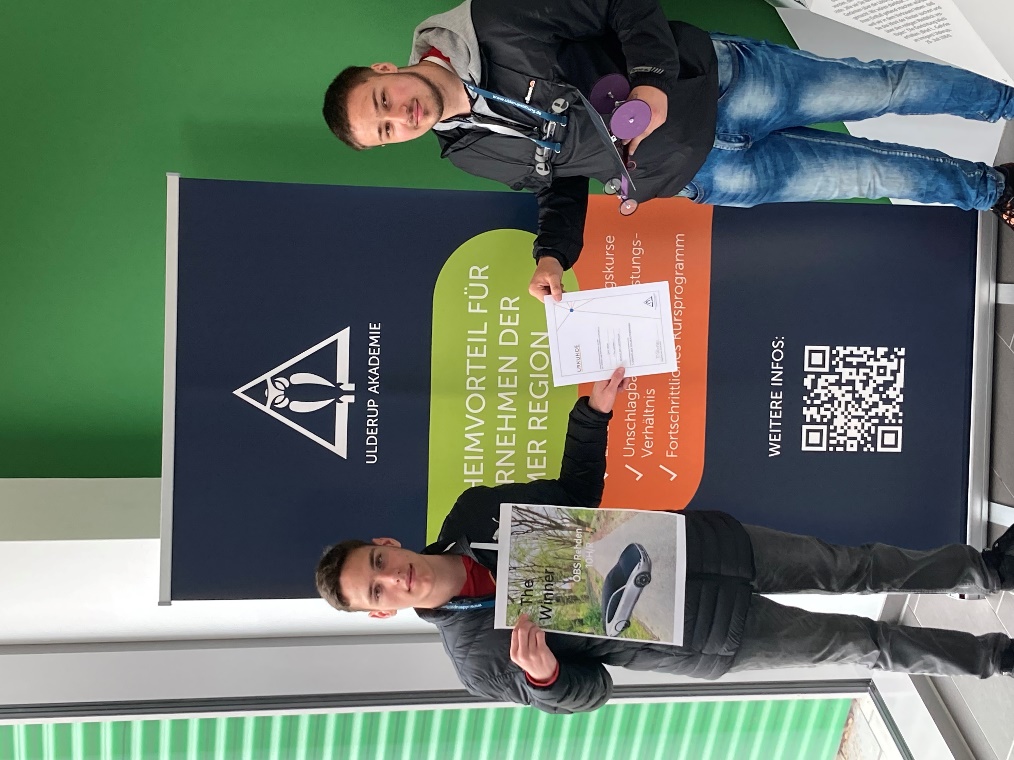 